Сумська міська радаVIІ СКЛИКАННЯ LI СЕСІЯРІШЕННЯвід 19 грудня 2018 року № 4292-МРм. СумиРозглянувши звернення громадянина, надані документи, відповідно до протоколів засідань постійної комісії з питань архітектури, містобудування, регулювання земельних відносин, природокористування та екології Сумської міської ради від 04.10.2018 № 129, від 13.12.2018 № 138, частини 3 статті 30 Регламенту роботи Сумської міської ради VII скликання, статей 12, 40, 79-1, 118, 121, 122 Земельного кодексу України, статті 50 Закону України «Про землеустрій», керуючись пунктом 34 частини першої статті 26 Закону України «Про місцеве самоврядування в Україні», Сумська міська рада ВИРІШИЛА:	Надати дозвіл на розроблення проекту землеустрою щодо відведення земельної ділянки у власність Лимару Олександру Івановичу орієнтовною площею 0,1000 га за адресою: м. Суми, вул. Над’ярна, навпроти  буд. № 66 та біля буд. № 37/1 (протокол засідання Ради учасників антитерористичної операції та членів сімей загиблих учасників антитерористичної операції при міському голові від 21.03.2018 № 53) для будівництва і обслуговування жилого будинку, господарських будівель і споруд.Сумський міський голова                                                                    О.М. ЛисенкоВиконавець: Клименко Ю.М.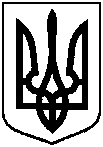 Про надання дозволу учаснику АТО Лимару Олександру Івановичу на розроблення проекту землеустрою щодо відведення земельної ділянки за адресою: м. Суми, вул. Над’ярна, навпроти буд. № 66 та біля буд. № 37/1